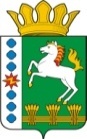 КОНТРОЛЬНО-СЧЕТНЫЙ ОРГАН ШАРЫПОВСКОГО РАЙОНАКрасноярского краяЗаключениена проект Постановления администрации Холмогорского  сельсовета «О внесении изменений в Постановление администрации Холмогорского сельсовета от 30.10.2013 № 295 «Об утверждении муниципальной программы Холмогорского сельсовета «Защита населения от чрезвычайных ситуаций и обеспечение пожарной безопасности»  (в ред. от 01.03.2018 № 33/4-п, от 20.03.2019 № 120-п)07 мая 2019 год 								       № 61Настоящее экспертное заключение подготовлено Контрольно – счетным органом Шарыповского района на основании ст. 157 Бюджетного  кодекса Российской Федерации, ст. 9 Федерального закона от 07.02.2011 № 6-ФЗ «Об общих принципах организации и деятельности контрольно – счетных органов субъектов Российской Федерации и муниципальных образований», ст. 5 Решения Шарыповского районного Совета депутатов от 20.09.2012 № 31/289р «О внесении изменений и дополнений в Решение Шарыповского районного Совета депутатов от 21.06.2012 № 28/272р «О создании Контрольно – счетного органа Шарыповского района» (в ред. от 20.03.2014 № 46/536р), пункт 1.2.3 Соглашения от 20.01.2015 «О передаче Контрольно-счетному органу Шарыповского района полномочий Контрольно-счетного органа Холмогорского сельсовета по осуществлению внешнего муниципального финансового контроля», соглашение о передаче Контрольно – счетному органу Шарыповского района полномочий Контрольно – счетного органа Холмогорского сельсовета по осуществлению внешнего муниципального финансового контроля, соответствии со стандартом организации деятельности Контрольно – счетного органа Шарыповского района СОД 2 «Организация, проведение и оформление результатов финансово – экономической экспертизы проектов Решений Шарыповского районного Совета депутатов и нормативно – правовых актов по бюджетно – финансовым вопросам и вопросам использования муниципального имущества и проектов муниципальных программ» утвержденного приказом Контрольно – счетного органа Шарыповского района от 16.12.2013 № 29.          Представленный на экспертизу проект Постановления администрации Холмогорского сельсовета «О внесении изменений в Постановление администрации Холмогорского сельсовета от 30.10.2013 № 295 «Об утверждении муниципальной программы Холмогорского сельсовета «Защита населения от чрезвычайных ситуаций и обеспечение пожарной безопасности» (в ред. от 01.03.2018 № 33/4-п, от 20.03.2019 № 120-п) направлен в Контрольно – счетный орган Шарыповского района 30 апреля 2019 года, разработчиком данного проекта Постановления является администрация Холмогорского сельсовета Шарыповского района. Основанием для разработки муниципальной программы являются:- статья 179 Бюджетного кодекса Российской Федерации;- Постановление администрации Холмогорского сельсовета от 26.07.2013 № 207 «Об утверждении Порядка принятия решений о разработке муниципальных программ Холмогорского сельсовета, их формировании и реализации»;- распоряжение администрации Холмогорского сельсовета от 29.08.2013 № 16 «Об утверждении перечня муниципальных программ Холмогорского сельсовета».Ответственный исполнитель муниципальной программы администрация Холмогорского сельсовета.Соисполнители муниципальной программы отсутствуют.Мероприятие проведено 07 мая 2019 года.В ходе подготовки заключения Контрольно – счетным органом Шарыповского района были проанализированы следующие материалы:- проект Постановления администрации Холмогорского сельсовета «О внесении изменений в постановление администрации Холмогорского сельсовета от 30.10.2013 № 295 «Об утверждении муниципальной программы Холмогорского сельсовета «Защита населения от чрезвычайных ситуаций и обеспечение пожарной безопасности» (в ред. от 01.03.2018 № 33/4-п, от 20.03.2019 № 120-п);- паспорт муниципальной программы Холмогорского сельсовета «Об утверждении муниципальной программы Холмогорского сельсовета «Защита населения от чрезвычайных ситуаций и обеспечение пожарной безопасности»;- Решение Холмогорского сельского Совета депутатов от 13.12.2018 № 22-123р «О бюджете поселения на 2019 год и плановый период 2020-2021 годов» (в ред. от 29.03.2019 № 23-132Р).Подпрограмма муниципальной программы: Обеспечение пожарной безопасности населенных пунктов. Цель муниципальной программы – обеспечение эффективной деятельности и управления в системе гражданской обороны, защиты населения и территорий от чрезвычайных ситуаций и обеспечение пожарной безопасности. Рассмотрев представленные материалы к проекту Постановления муниципальной программы «Защита населения от чрезвычайных ситуаций и обеспечение пожарной безопасности» установлено следующее:В соответствии с проектом паспорта муниципальной программы происходит изменение по строке (пункту) «Ресурсное обеспечение муниципальной  программы».После внесения изменений строка  будет читаться:Увеличение бюджетных ассигнований по муниципальной программе «Защита населения от чрезвычайных ситуаций и обеспечение пожарной безопасности» за счет средств бюджета поселения в сумме 37 551,00 руб. (9,56%) по мероприятию 1.2. «Софинансирование на обеспечение первичных мер пожарной безопасности» подпрограммы 1 «Обеспечение пожарной безопасности населенных пунктов», из них:- 2019 год увеличение в сумме 7 510,00 руб. (5,73%);- 2020 год увеличение в сумме 12 517,00 руб. (9,56%);- 2021 год увеличение в сумме 17 524,00 руб. (13,38%)..Бюджетные ассигнования выделены на обеспечение пожарной безопасности в рамках подпрограммы «Обеспечение пожарной безопасности».При проверке правильности планирования и составления проекта Постановления  нарушений не установлено.На основании выше изложенного Контрольно – счетный орган Шарыповского района предлагает Администрации Холмогорского сельсовета внести изменения и принять проект Постановления «О внесении изменений в постановление администрации Холмогорского сельсовета от 30.10.2013 № 295 «Об утверждении муниципальной программы Холмогорского сельсовета «Защита населения от чрезвычайных ситуаций и обеспечение пожарной безопасности» (в ред. от 01.03.2018 № 33/4-п, от 20.03.2019 № 120-п).Председатель Контрольно – счетного органа				Г.В. СавчукАудитор	Контрольно – счетного органа						И.В. ШмидтРесурсное обеспечение муниципальной  программы Предыдущая редакцияПредлагаемая редакция (проект Постановления)Ресурсное обеспечение муниципальной  программы Общий объем бюджетных ассигнований на реализацию муниципальной программы составляет всего 393 000,00 руб., в том числе:за счет средств краевого бюджета 0,00 руб., из них:2019 год – 0,00 руб.;2020 год – 0,00 руб.;2021 год – 0,00 руб.за счет средств бюджета поселения 393 000,00 руб., из них:2019 год – 131 000,00 руб.;2020 год – 131 000,00 руб.;2021 год – 131 000,00 руб.Общий объем бюджетных ассигнований на реализацию муниципальной программы составляет всего 430 551,00 руб., в том числе:за счет средств краевого бюджета 0,00 руб., из них:2019 год – 0,00 руб.;2020 год – 0,00 руб.;2021 год – 0,00 руб.за счет средств бюджета поселения 430 551,00 руб., из них:2019 год – 138 510,00 руб.;2020 год – 143 517,00 руб.;2021 год – 148 524,00 руб.